Glenwood SpringsMntessori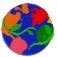 Where Children Love to LearnFees and TuitionWe are a tuition-based preschool which authentically follows the Philosophy of Dr. Maria Montessori.  Our tuition cost is comparable to other Montessori programs throughout Colorado and enables us to provide the highest quality program with Montessori certified lead teachers and authentic Montessori materials.  Based on years of experience and observation, the children thrive in this environment when consistently attending the program.  The 3-day program requires at least 2 out of the 3 days to be consecutive. *Registration Fee:  $50 (Non-refundable) Returning Students *Registration Fee: $100 (Non-refundable) New Students	*(Paying Registration Fee will hold a spot for your child.)Materials Fee:  $200 (Non-refundable)Please see our full policies and procedures detailed in the Parent Handbook and our current School Calendar. We closely follow the RE-1 school calendar with a few exceptions.  Our tuition is based on our 9-month program which runs from September - May.  Tuition may be paid in full, quarterly or on a monthly basis. Please note: Tuition is paid regardless of child absence or scheduled days off.  Please see our School Calendar.*Children enrolled in Extended Care are given priority over Drop-In Extended CareDROP-IN is $25 / day and based on availability.  24-hour noticed required.1 Day Ext Care per week, add $80 / Month                    2 Days Ext Care per week, add $160/ Month			3 Days Ext Care per week, add $240/Month			4 Days Ext Care per week, add $320 / MonthMonthly Payment Fee ScheduleMonthly Payment Fee ScheduleMonthly Payment Fee ScheduleMonthly Payment Fee Schedule3 Days4 Days5 DaysHalf Day8:30 – 12:30$408$544$680Full Day8:30 – 3:30$593$791$989*Extended Care8:30 – 5:00Offered M – THSee below for ratesSee below for ratesN/A